         Richard Beck, DVM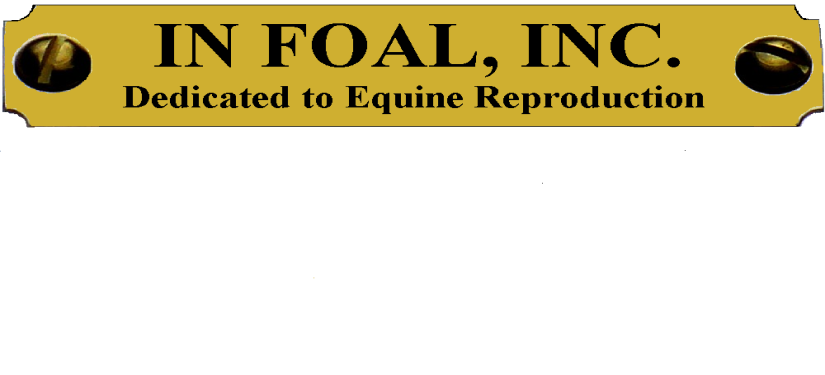 951-929-4533  Fax 951-929-2077www.InFoal-inc.comHosdok2@aol.comIntracytoplasmic Sperm Injection(ICSI) 2017 ContractPLAN A - GUARANTEED 45 DAY PREGNANTRECIPIENT MARE - TOTAL COST $10,000 OR NOTHINGThis service agreement between In Foal, Inc. (IF) and _____________________ will begin on ________________,2017, and terminate at the end of that calendar year.  In Foal, Inc. will be referred to as IF and _______________________ will be referred to as mare/embryo owner for the purpose of this agreement.Mare_____________________________ Breed________ Age____________Insurance Agent or Contact # ___________.  Stallion(s) 1________________________ How many pregnancies? ___      2________________________ How many pregnancies? ___      3________________________ How many pregnancies? ___Mare owner will be responsible for all Stallion fees, airport and courier fees for semen if necessary. All stallions must have a current EVA negative status (equine viral arteritis).Mare owner is responsible for board: 1. $15.00/day for the donor mare – includes alfalfa hay, 12x16 wire pen             		and shavings. 2. Recipient mare board after 45 days $15.00/day, if progesterone 	  			supplementation is necessary, it will be an additional $5.00/day. 	 3. Other medical expenses, such as special diet, blanketing, turn outs, 			etc. will be charged extra.In Foal will provide all services for ICSI:	1. cycle fee	2. all palpations	3. oocyte aspiration	4. sperm injection	5. embryo culture	6. embryo transfer	7. pregnancy exams	8. board & progesterone supplement from day 12 to day 45The fee of $10,000 for each resulting pregnancy will be due in 2 payments. The first payment of $5,000 is due when the recipient mare is 12 days pregnant.  The second payment of $5,000 occurs when the recipient is 45 days pregnant. If the pregnancy is lost before the 45 day pregnancy check, the first $5000 payment will be refunded. A $1,500 deposit will also be due on day 45 and will be refunded upon the return of the recipient mare.  No Exceptions. **Deposit will be returned only if recipient mare is in good health and reproductively sound.  A credit card authorization form will be on file with our office, which will allow IF to charge these payments to the mare owners credit card. All overdue accounts will be charged 1 ½ % interest per month. _____Until there is a pregnancy, only donor mare board will be charged. IF has the option to terminate Plan A after 4 unsuccessful cycles, owner has the option to continue with Plan B.Recipient mare must be kept on 5ml, 60mg Altrenogest (Progesterone) injections every seven days through120 days pregnant at owner’s expense.Information (photos) of embryos may be used on the InFoalinc.com website.   Would you like your information to be Public (for others to see) ____ or Private (password protected)? _____Mortality insurance on the pregnancy is strongly recommended. This is available from In Foal, Inc. for $1500.00 If the recipient mare loses the pregnancy, IF will repeat the ICSI procedure at no cost the following year. This is insurance is non-transferable and only applies to the year following the loss.Recipient mares are the property of In Foal, Inc. Failure to return the mare at all, in poor condition or in a timely manner will result in the loss of the $1500 recipient mare deposit.Drop off/Pick up times for horses are Monday- Friday: 8am-6pm and Saturday-Sunday: 8am to 4pm. There will be a fee of $100.00 for any horses dropped off/picked up prior to 8am or after 6pm Monday- Friday and prior to 8am or after 4pm on Saturday-Sunday.  No Exceptions.	 Mare/Embryo owner hereby releases and shall indemnify and hold IF harmless from any claim for any disease, injury or death to the owner, owners family, employees, property, donor mare, pregnant recipient mare and/or in utero fetus arising from any undertaking by IF under the terms of this provision.Mare/Embryo Owner (print)___________________________Date____________Mare/Embryo Owner (signature)________________________________Address_________________________City_______________St____Zip______Phone__________________________Fax________________Email___________________________CreditCard________________________					          CreditCard expiration date___________IF ________________________________  Date _______________